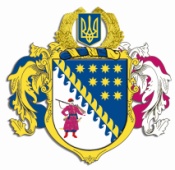 ДНІПРОПЕТРОВСЬКА ОБЛАСНА РАДАVIІ СКЛИКАННЯПостійна комісія обласної ради з питань соціально-економічного розвитку області, бюджету та фінансівпросп. Олександра Поля, 2, м. Дніпро, 49004П Р О Т О К О Л   № 74засідання постійної комісії обласної ради18 жовтня 2018 року							м. Дніпро17:00 годинУсього членів комісії:		 13 чол. Присутні:                   		 12 чол. (з них 5 – телеконференція)Відсутні:                     		   1 чол.Присутні члени комісії: Ніконоров А.В., Саганович Д.В., Жадан Є.В., 
Войтов Г.О., Петросянц М.М., Плахотнік О.О., Мазан Ю.В., 
Ульяхіна А.М. (телеконференція), Мартиненко Є.А. (телеконференція), Ангурець О.В. (телеконференція), Орлов С.О. (телеконференція), 
Шамрицька Н.А. (телеконференція).Відсутні члени комісії: Удод Є.Г.У роботі комісії взяли участь:Забара В.В. – депутат обласної ради;Шебеко Т.І. – директор департаменту фінансів облдержадміністрації;Кушвід О.А. – директор департаменту капітального будівництва облдержадміністрації;Коломоєць А.В. – директор департаменту житлово-комунального господарства та будівництва облдержадміністрації;Кулик В. В. – заступник директора департаменту охорони здоров’я облдержадміністрації;Литвиненко Н.В. – заступник директора департаменту – начальник управління фінансового, організаційно-документального та кадрового забезпечення департаменту освіти і науки облдержадміністрації;Кришень О.В. – директор департаменту соціального захисту населення облдержадміністрації;Аверкін М.В. – заступник директора департаменту – начальник управління фінансового забезпечення та виконання соціальних програм департаменту соціального захисту населення облдержадміністрації;Латиш Н.С. – заступник директора департаменту екології та природних ресурсів  облдержадміністрації;Першина Н.Г. – начальник управління культури, національностей і релігій облдержадміністрації;Потапкін  С.С. – начальник відділу фінансового забезпечення, реалізації програм, контролю та кадрової роботи – головний бухгалтер служби у справах дітей облдержадміністрації;Сілевич В.М. – заступник начальника відділу планування, прогнозування та виробництва сільськогосподарської продукції управління агропромислового розвитку облдержадміністрації;Лимар В.І. – заступник начальника управління – начальник відділу містобудівного кадастру управління  містобудування та архітектури облдержадміністрації;Федорчук І.Ю. – начальник управління взаємодії з правоохоронними органами та оборонної роботи облдержадміністрації;Піскоха Л.І. – начальник відділу аналізу та підготовки матеріалів управління організаційної роботи облдержадміністрації;Беспаленкова Н.М. – начальник управління бухгалтерського обліку, фінансів та господарської діяльності – головний бухгалтер виконавчого апарату обласної ради;Богуславська І.О. – заступник начальника управління економіки, бюджету та фінансів – начальник відділу бюджету та фінансів виконавчого апарату обласної ради;Семикіна О.С. – заступник начальника управління економіки, бюджету та фінансів – начальник відділу капітальних вкладень виконавчого апарату обласної ради;Полонська Н.В. – заступник начальника відділу капітальних вкладень управління економіки, бюджету та фінансів виконавчого апарату обласної ради.Головував: Ніконоров А.В.Порядок денний засідання постійної комісії:1. Про внесення змін до рішення обласної ради від 01 грудня 
2017 року № 268-11/VІІ „Про обласний бюджет на 2018 рік”.2. Про внесення змін до рішення обласної ради від 01 грудня 
2017 року № 270-11/VІІ „Про Порядок використання субвенції з обласного бюджету бюджетам міст, районів та об’єднаних територіальних громад на виконання доручень виборців депутатами обласної ради у 2018 році”.3. Про внесення змін до рішення обласної ради від 16 березня 
2018 року № 304-12/VІІ „Про затвердження угод на передачу субвенцій з обласного бюджету бюджетам міст, районів та об’єднаних територіальних громад на виконання доручень виборців депутатами обласної ради”.4. Про Бюджетну програму ,,Виконання судових рішень та виконавчих документів Дніпропетровською обласною радою” на 2018 – 2023 роки.5. Різне.СЛУХАЛИ: 1. Про внесення змін до рішення обласної ради від 01 грудня 
2017 року № 268-11/VІІ „Про обласний бюджет на 2018 рік”.Інформація: директора департаменту фінансів облдержадміністрації Шебеко Т.І.ВИСТУПИЛИ: Ніконоров А.В., Мазан Ю.В., Саганович Д.В., Жадан Є.В., Войтов Г.О., Беспаленкова Н.М., Кушвід О.А., Богуславська І.О.ВИРІШИЛИ: 1. Інформацію директора департаменту фінансів облдержадміністрації Шебеко Т.І. взяти до відома.2. Погодити проект рішення обласної ради „Про внесення змін до рішення обласної ради від 01 грудня 2017 року № 268-11/VІІ „Про обласний бюджет на 2018 рік” із наступними змінами, внесеними на засіданні постійної комісії обласної ради з питань соціально-економічного розвитку області, бюджету та фінансів 18 жовтня 2018 року:за пропозицією головного розпорядника бюджетних коштів – обласної ради доповнити Перелік регіональних програм, які фінансуватимуться за рахунок коштів обласного бюджету у 2018 році, (додаток 7 проекту рішення обласної ради) Бюджетною програмою ,,Виконання судових рішень 
та виконавчих документів Дніпропетровською обласною радою” 
на 2018 – 2023 роки після отримання позитивного висновку управління правового забезпечення діяльності ради виконавчого апарату обласної ради (Доброгорський).3. Департаменту фінансів облдержадміністрації (Шебеко) надати проект рішення обласної ради „Про внесення змін до рішення обласної ради від 01 грудня 2017 року № 268-11/VІІ „Про обласний бюджет на 2018 рік” з урахуванням змін на розгляд чотирнадцятої сесії Дніпропетровської обласної ради VII скликання й рекомендувати обласній раді затвердити його.Результати голосування:за 			12проти		  -утримались 	  -усього 		12СЛУХАЛИ: 2. Про внесення змін до рішення обласної ради від 01 грудня 
2017 року № 270-11/VІІ „Про Порядок використання субвенції з обласного бюджету бюджетам міст, районів та об’єднаних територіальних громад на виконання доручень виборців депутатами обласної ради у 2018 році”.Інформація: заступника начальника управління економіки, бюджету та фінансів – начальника відділу бюджету та фінансів виконавчого апарату облради Богуславської І.О. ВИСТУПИЛИ: Ніконоров А.В.ВИРІШИЛИ: 1. Інформацію заступника начальника управління економіки, бюджету та фінансів – начальника відділу бюджету та фінансів виконавчого апарату облради Богуславської І.О. взяти до відома.2. Погодити проект рішення обласної ради „Про внесення змін до рішення обласної ради від 01 грудня 2017 року № 270-11/VІІ „Про Порядок використання субвенції з обласного бюджету бюджетам міст, районів та об’єднаних територіальних громад на виконання доручень виборців депутатами обласної ради у 2018 році”, винести його на розгляд чотирнадцятої сесії Дніпропетровської обласної ради VII скликання й рекомендувати обласній раді затвердити.Результати голосування:за 			12проти		  -утримались 	  -усього 		12СЛУХАЛИ: 3. Про внесення змін до рішення обласної ради від 
16 березня 2018 року № 304-12/VІІ „Про затвердження угод на передачу субвенцій з обласного бюджету бюджетам міст, районів та об’єднаних територіальних громад на виконання доручень виборців депутатами обласної ради”Інформація: заступника начальника управління економіки, бюджету та фінансів – начальника відділу бюджету та фінансів виконавчого апарату облради Богуславської І.О. ВИСТУПИЛИ: Ніконоров А.В.ВИРІШИЛИ: 1. Інформацію заступника начальника управління економіки, бюджету та фінансів – начальника відділу бюджету та фінансів виконавчого апарату облради Богуславської І.О. взяти до відома.2. Погодити проект рішення обласної ради „Про внесення змін до рішення обласної ради від 16 березня 2018 року № 304-12/VІІ „Про затвердження угод на передачу субвенцій з обласного бюджету бюджетам міст, районів та об’єднаних територіальних громад на виконання доручень виборців депутатами обласної ради”, винести його на розгляд чотирнадцятої сесії Дніпропетровської обласної ради VII скликання й рекомендувати обласній раді затвердити.Результати голосування:за 			12проти		  -утримались 	  -усього 		12СЛУХАЛИ: 4. Про Бюджетну програму ,,Виконання судових рішень та виконавчих документів Дніпропетровською обласною радою” на 2018 – 2023 роки.Інформація: начальника управління бухгалтерського обліку, фінансів та господарської діяльності – головного бухгалтера виконавчого апарату обласної ради Беспаленкової Н.М.ВИСТУПИЛИ: Ніконоров А.В.ВИРІШИЛИ: 1. Інформацію начальника управління бухгалтерського обліку, фінансів та господарської діяльності – головного бухгалтера виконавчого апарату обласної ради Беспаленкової Н.М. взяти до відома.2. Погодити проект рішення обласної ради ,,Про Бюджетну програму ,,Виконання судових рішень та виконавчих документів Дніпропетровською обласною радою” на 2018 – 2023 роки”, винести його на розгляд чотирнадцятої сесії Дніпропетровської обласної ради VII скликання й рекомендувати обласній раді затвердити.Результати голосування:за 			12проти		  -утримались 	  -усього 		12СЛУХАЛИ: 5. Різне.Пропозиції не надходили.Інформація: ВИСТУПИЛИ: ВИРІШИЛИ: Результати голосування:за 			-проти		-утримались 	-усього 		-Голова комісії							А.В. НІКОНОРОВСекретар комісії							Д.В. САГАНОВИЧ 